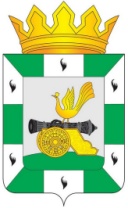 МУНИЦИПАЛЬНОЕ ОБРАЗОВАНИЕ«СМОЛЕНСКИЙ РАЙОН» СМОЛЕНСКОЙ ОБЛАСТИСМОЛЕНСКАЯ РАЙОННАЯ ДУМАРЕШЕНИЕот 31 мая 2017 года                № 38 О награждении Почётной грамотой Смоленской районной ДумыРассмотрев ходатайство депутатов Смоленской районной Думы о представлении к награждению Почётной грамотой Смоленской районной Думы, руководствуясь Уставом муниципального образования «Смоленский район» Смоленской области, решением Смоленской районной Думы от 27 апреля 2017 года № 28 «Об утверждении положений о Почётной грамоте Смоленской районной Думы и Благодарности Смоленской районной Думы», Смоленская районная Дума РЕШИЛА:За вклад в социально-экономическое и культурное развитие муниципального образования «Смоленский район» Смоленской области и многолетний добросовестный труд наградить ПОЧЕТНОЙ ГРАМОТОЙ Смоленской районной Думы: ПОЛЯКОВА Александра Сергеевича - Главу муниципального образования Хохловского сельского поселения Смоленского района Смоленской области;ШАМШИНУ Надежду Анатольевну – директора Хохловского сельского дома культуры - филиала Муниципального бюджетного учреждения культуры клубного типа «Районный дом культуры» муниципального образования «Смоленский район» Смоленской области.ПредседательСмоленской районной Думы                                                     Ю.Г. Давыдовский